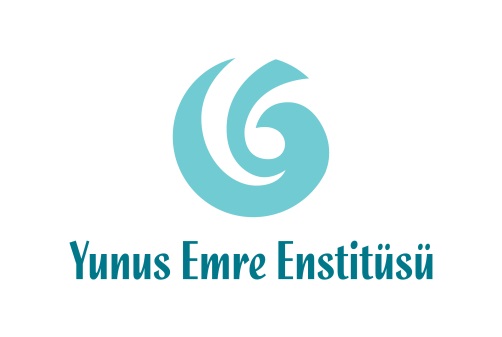 _________________							30 Temmuz 2015Usta Yönetmen Osman Sınav Türkoloji Öğrencileriyle BuluşuyorDeliyürek, Kurtlar Vadisi, Ekmek Teknesi, Acı Hayat, Hatasız Kul Olmaz, Uzun Hikâye gibi Türk dizi ve film sektöründe klasikleşen yapımların usta yönetmeni Osman Sınav, Yunus Emre Enstitüsü tarafından gerçekleştirilen 2015 Uluslararası Türkoloji Yaz Okulu programına konuk oluyor. Türk sineması ve Türk dizi sektöründe uzun soluklu kariyeriyle ve yapımlarıyla tanınan Osman Sınav, 40 ülkeden 175 katılımcının yer aldığı yaz okulunda; Türk sinemasını, Türk dizilerini, sektörde yapımcılığa ve yönetmenliğe dair deneyimlerini paylaşacak. Etkinliğe Yunus Emre Enstitüsü Başkanı Prof. Dr. Hayati Develi de katılacak.Tarih: 	31 Temmuz 2015, CumaSaat: 		17.30Yer: 		Genel Merkez Konferans SalonuAdres: 	Türkiye Turing ve Otomobil Kurumu 		Fazıl Kaftanoğlu Cad. Huzur Mah. No:2  	(Seyrantepe Yolu), 34396 		4. Levent-Sarıyer, İstanbul